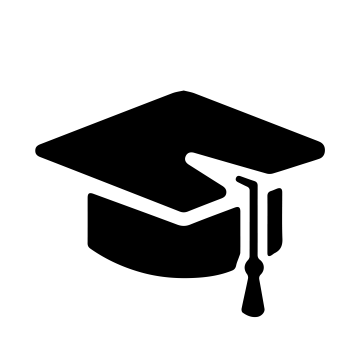 Всероссийский информационно – образовательный портал «Магистр»Веб – адрес сайта: https://magistr-r.ru/СМИ Серия ЭЛ № ФС 77 – 75609 от 19.04.2019г.(РОСКОМНАДЗОР, г. Москва)МОП СФО Сетевое издание «Магистр»ИНН 4205277233 ОГРН 1134205025349Председатель оргкомитета: Ирина Фёдоровна К.ТЛФ. 8-923-606-29-50Е -mail: metodmagistr@mail.ruИОР «Магистр»: Елена Владимировна В.Е -mail: magistr-centr@mail.ruГлавный редактор: Александр Сергеевич В.Е-mail: magistr-centr@magistr-r.ruИтоги профессионального тестирования работников образованияПриказ №001 от 25.01.2024г.«Здоровьесберегающие технологии в рамках реализации ФГОС ДО»«Профессиональное тестирование. Педагог - библиотекарь»«Психолого-педагогические аспекты образовательной сферы»«Обучение детей дошкольного возраста»Уважаемые участники, если по каким – либо причинам вы не получили электронные свидетельства в установленный срок (2 дня с момента регистрации), просьба обратиться для выяснения обстоятельств по электронной почте: metodmagistr@mail.ru№Населенный пункт, область, город.УчастникРезультат (100 баллов)1МАДОУ Д/с №25 “Чайка”Сагитова Гульнар Сафаровна 100№Населенный пункт, область, город.УчастникРезультат (100 баллов)1МБОУ СОШ №30 г. КироваЛумпова Светлана Александровна 100№Населенный пункт, область, город.УчастникРезультат (100 баллов)1МБУДОДДТ, Свердловская область, г. АлапаевскВяткина Наталья Александровна100№Населенный пункт, область, город.УчастникРезультат (100 баллов)1МДОБУ «Детский сад№30», Минусинск, Красноярский крайСикова Татьяна Владимировна100